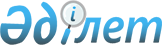 Об утверждении Регламента государственной услуги "Субсидирование элитных семян"
					
			Утративший силу
			
			
		
					Постановление акимата города Астаны от 25 декабря 2014 года № 102-2173. Зарегистрировано Департаментом юстиции города Астаны 22 января 2015 года № 878. Утратила силу постановлением акимата города Астаны от 9 февраля 2016 года № 102-234      Сноска. Утратила силу постановлением акимата города Астаны от 09.02.2016 № 102-234.

      В соответствии со статьей 16 Закона Республики Казахстан от 15 апреля 2013 года "О государственных услугах", постановлением Правительства Республики Казахстан от 31 июля 2014 года № 843 "Об утверждении стандарта государственной услуги "Субсидирование элитных семян", акимат города Астаны ПОСТАНОВЛЯЕТ:

      1. Утвердить прилагаемый Регламент государственной услуги "Субсидирование элитных семян". 

      2. Руководителю Государственного учреждения "Управление сельского хозяйства города Астаны" обеспечить государственную регистрацию настоящего постановления в органах юстиции с последующим его опубликованием в официальных и периодических печатных изданиях, а также на интернет-ресурсе, определяемом Правительством Республики Казахстан, и на интернет-ресурсе акимата города Астаны. 

      3. Контроль за исполнением настоящего постановления возложить на заместителя акима города Астаны Лукина А.И. 

      4. Настоящее постановление вводится в действие по истечении десяти календарных дней после дня первого официального опубликования.

 Регламент государственной услуги
"Субсидирование элитных семян"
1. Общие положения      1. Государственная услуга "Субсидирование элитных семян" (далее -государственная услуга) оказывается уполномоченным органом акимата города Астаны - Государственным учреждением "Управление сельского хозяйства города Астаны" (далее - услугодатель) в соответствии со стандартом государственных услуг, утвержденным постановлением Правительства Республики Казахстан от 31 июля 2014 года № 843 "Об утверждении стандарта государственной услуги "Субсидирование элитных семян" (далее - Стандарт). 

      2. Форма оказываемой государственной услуги: бумажная. 

      3. Результат оказания государственной услуги - предоставление в территориальное подразделение казначейства реестра счетов к оплате для дальнейшего перечисления причитающихся бюджетных субсидий на банковские счета услугополучателей.

      Форма предоставления результата оказания государственной услуги: бумажная.

 2. Описание порядка действий структурных
подразделений (работников) услугодателя
в процессе оказания государственной услуги      1. Основанием для начала процедуры (действия) по оказанию государственной услуги является подача услугополучателем (либо его представителем по доверенности) документов, указанных в пункте 9 Стандарта государственной услуги.

      2. Содержание каждой процедуры (действия), входящей в состав процесса оказания государственной услуги, длительность ее выполнения:

      1) прием и регистрация услугодателем заявок и документов, предусмотренных пунктом 9 Стандарта, - не более 15 (пятнадцати) минут.

      Результат - выдача талона о принятых документах в полном объеме;

      2) после получения заявок и документов проверка услугодателем представленных документов на полноту и внесение на рассмотрение Межведомственной комиссии по определению сумм субсидий (далее - МВК) - для каждого семхоза и потребителя семян по каждому виду элитных семян в течение 3 (трех) рабочих дней.

      Результат - формирование предварительных квот для каждого семеноводческого хозяйства (далее - семхоз) и потребителя семян;

      3) утверждение услугодателем предварительных квот - в течение 1 (одного) рабочего дня.

      Результат - утвержденные предварительные квоты;

      4) проверка услугодателем представленных документов, составление и утверждение квоты для каждого семхоза и потребителя семян по каждому виду элитных семян, а также сводного акта по объемам фактического закупа элитных семян по городу - в течение 5 (пяти) рабочих дней.

      Результат - утвержденные квоты и сводный акт по городу;

      5) представление услугодателем в территориальное подразделение казначейства реестра счетов к оплате для дальнейшего перечисления причитающихся бюджетных субсидий на банковские счета услугополучателей - в течение 3 (трех) рабочих дней.

      Результат - реестр счетов к оплате.

 3. Описание порядка взаимодействия структурных
подразделений (работников) услугодателя
в процессе оказания государственной услуги      1. Перечень структурных подразделений, (работников) услугодателя, которые участвуют в процессе оказания государственной услуги:

      1)услугодатель;

      2) МВК; 

      3) услугодатель; 

      4) территориальное подразделение казначейства. 

      2. Описание последовательности процедур (действий) между структурными подразделениями (работниками) с указанием длительности каждой процедуры (действия):

      1) прием и регистрация услугодателем заявок и документов, предусмотренных пунктом 9 Стандарта, - не более 15 (пятнадцати) минут;

      2) проверка пакета документов на полноту и внесение на рассмотрение МВК - в течение 3 (трех) рабочих дней;

      3) утверждение услугодателем предварительных квот - в течение 1 (одного) рабочего дня; 

      4) проверка услугодателем представленных документов, составление и утверждение квоты для каждого семхоза и потреби геля семян по каждому виду элитных семян, а также сводного акта по объемам фактического закупа элитных семян по городу - в течение 5 (пяти) рабочих дней; 

      5) представление услугодателем в территориальное подразделение казначейства реестра счетов к оплате для дальнейшего перечисления причитающихся бюджетных субсидий на банковские счета услугополучателей - в течение 3 (трех) рабочих дней.

      3. Описание последовательности процедур (действий) сопровождается блок-схемой согласно приложению 1 к настоящему Регламенту.

      4. Подробное описание последовательности процедур (действий), взаимодействий структурных подразделений (работников) услугодателя в процессе оказания государственной услуги, а также описание порядка взаимодействия с иными услугодателями отражается в справочнике бизнес-процессов оказания государственной услуги согласно приложению 2 к настоящему Регламенту.

 4. Описание порядка взаимодействия с центром
обслуживания населения и (или) иными услугодателями,
а также порядка использования информационных систем
в процессе оказания государственной услуги      1. Настоящая государственная услуга "Субсидирование элитных семян" через центр обслуживания населения не оказывается.

 Блок-схема
описания последовательности
процедур (действий)  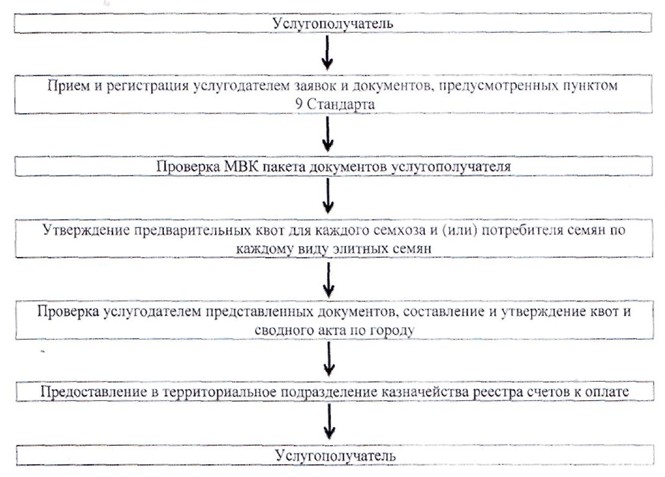  Справочник бизнес-процессов
оказания государственной услуги  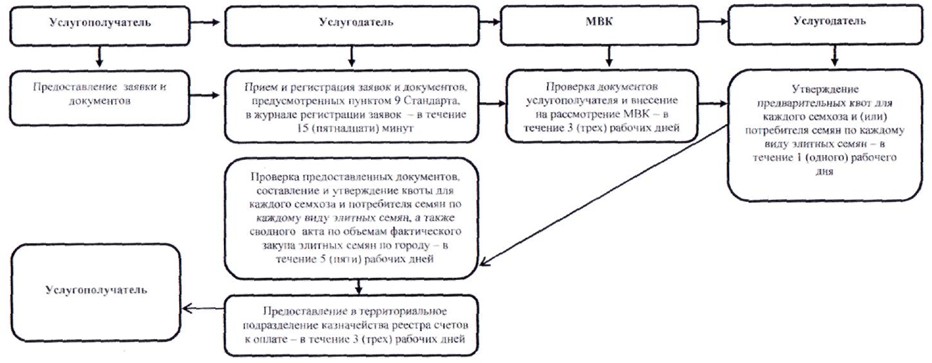  Условные обозначения:  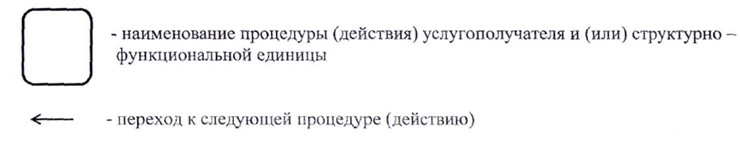 
					© 2012. РГП на ПХВ «Институт законодательства и правовой информации Республики Казахстан» Министерства юстиции Республики Казахстан
				Аким

А. Джаксыбеков

Утвержден
постановлением акимата
города Астаны
от 25 декабря 2014 года № 102-2173Приложение 1
к Регламенту государственной услуги
"Субсидирование элитных семян"Приложение 2
к Регламенту государственной услуги
"Субсидирование элитных семян"